FORM-LB2-3 Sample of Local Worker Employment Registration Card (Alalakha FORM 7)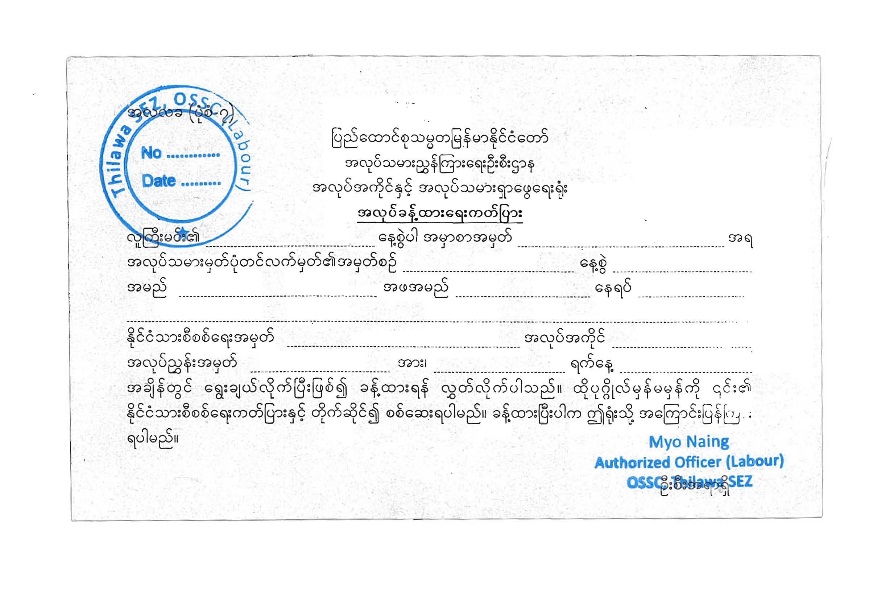 Figure [1]: Front View of Registration Card (Local Worker)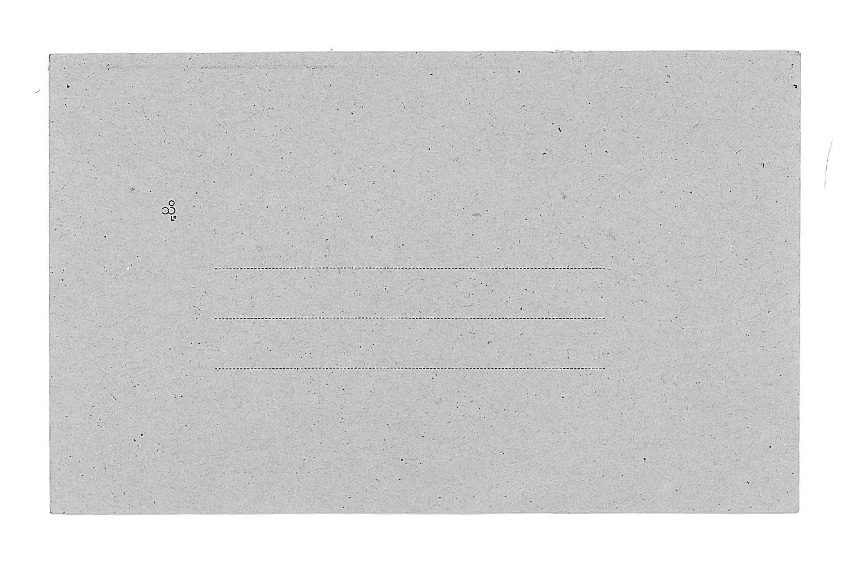 Figure [2]:  Rear View of Registration Card (Local Worker)